FORMULARZ ZGŁOSZENIOWY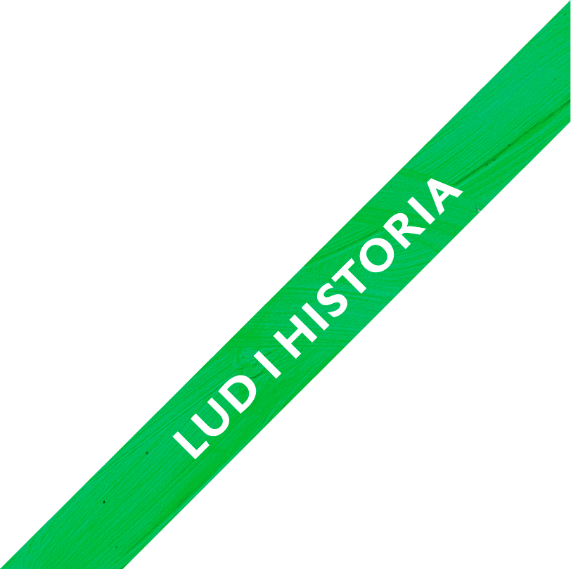 Międzynarodowa Konferencja NaukowaMiejsce narracji ludowej w ogólnonarodowej narracji tożsamościowej9–10 grudnia 2021 rokuXXXI Międzynarodowy Festiwal Muzyki Ludowej „Mikołajki Folkowe” w LubliniePrzesyłając zgłoszenie uczestnik wyraża zgodę na przetwarzanie przez Uniwersytet Marii Curie-Skłodowskiej w Lublinie (dalej „Organizator”)  jego danych osobowych w postaci imienia, nazwiska, adresu e-mail, tytułu/stopnia naukowego, miejsca zatrudnienia, miejsca afiliacji, a także innych danych osobowych zawartych w nocie biograficznej i abstrakcie, w celach związanych z organizacją  i rozpowszechnianiem informacji o Konferencji. Podanie danych osobowych jest dobrowolne, jednakże odmowa ich podania jest równoznaczna z brakiem możliwości udziału w Konferencji.Uczestnicy zgłaszający wystąpienia również wyrażają zgodę na ich:publikację drukiem,udostępnienie ich w celach informacyjnych i promocyjnych w mediach, mediach społecznościowych i na stronach internetowych organizatora,Wyrażam zgodę na wykorzystanie mojego wizerunku w celach organizacyjnych, związanych z moim uczestnictwem, a także w celach informacyjnych i promocyjnych (transmisja live w serwisie Facebook) związanych z Konferencją. Oświadczam, że wyrażam nieodpłatnie zgodę na utrwalenie i rozpowszechnianie przez Organizatora mojego wizerunku, głosu i wypowiedzi utrwalonych na fotografiach i nagraniach wideo wykonanych podczas Konferencji. Powyższa zgoda obejmuje zezwolenie dla Organizatora na:(1) wykonywanie fotografii, filmów i nagrań podczas Konferencji i ich wykorzystywanie na terytorium Rzeczypospolitej Polskiej oraz poza jej granicami, bez ograniczeń czasowych oraz bez konieczności każdorazowego ich zatwierdzania;(2) utrwalanie, powielanie i zwielokrotnianie mojego wizerunku, głosu i wypowiedzi dowolną techniką oraz na ich wprowadzanie do pamięci komputera i zapisywanie na nośnikach danych;(3) publiczne udostępnianie mojego wizerunku, głosu i wypowiedzi, w szczególności w taki sposób, aby każdy mógł mieć do nich dostęp w miejscu i w czasie przez siebie wybranym, w tym w sieci Internet (np. Facebook, YouTube), a także we wszelkich innych materiałach informacyjnych, publikacjach, w tym czasopismach wydawanych przez Organizatora.Jednocześnie oświadczam, że zrzekam się niniejszym wszelkich roszczeń istniejących i przyszłych względem Organizatora z tytułu udzielenia niniejszej zgody, w tym roszczeń o wynagrodzenie za wykorzystanie mojego wizerunku, głosu i moich wypowiedzi na potrzeby określone w niniejszym oświadczeniu.Zapoznałem/am się z powyższą treścią, w pełni ją rozumiem i dobrowolnie akceptuję.Klauzula informacyjnaZgodnie z: Rozporządzeniem Parlamentu Europejskiego i Rady UE 2016/679 z dnia 27 kwietnia 2016 r. w sprawie ochrony osób fizycznych w związku z przetwarzaniem danych osobowych i w sprawie swobodnego przepływu takich danych oraz uchylenia dyrektywy 95/46/WE (Dz. Urz. UE L 119 z 04.05.2016) – RODO:Administratorem danych jest: Uniwersytet Marii Curie-Skłodowskiej (dalej UMCS), plac Marii Curie-Skłodowskiej 5, 20-031 Lublin.W celu zapewnienia ochrony danych, Administrator powołał Inspektora Ochrony Danych (IOD). Z Inspektorem Ochrony Danych można skontaktować się pod adresem e-mail: abi@umcs.lublin.plAdministrator przetwarza Pani/Pana dane: imię i nazwisko, adres e-mail oraz wizerunek na podstawie zgody - art. 6 ust. 1 lit. a) RODO - w celu organizacji Konferencji oraz publikowania informacji w serwisach internetowych, wydawnictwach, w mediach społecznościowych, na stronach internetowych prowadzonych przez UMCS.Dane osobowe przetwarzane będą do czasu zakończenia wykonywania zadań wskazanych powyżej lub wycofania zgody oraz przez okres wymagany przepisami prawa dotyczącymi archiwizowania dokumentów oraz upływu terminu dochodzenia roszczeń.Podanie danych nie jest obowiązkowe. Jednakże konsekwencją niepodania danych osobowych i braku zgody jest niemożność uczestniczenia w Konferencji.Przysługuje Pani/Panu prawo dostępu do treści danych osobowych, prawo do ich sprostowania, usunięcia, przenoszenia lub ograniczenia przetwarzania, a także prawo do cofnięcia zgody w dowolnym momencie, przy czym wycofanie tej zgody nie wpływa na zgodność z prawem przetwarzania, którego dokonano przed jej cofnięciem.W każdym przypadku przysługuje Pani/Panu prawo wniesienia skargi do organu nadzorczego – Prezesa Urzędu Ochrony Danych Osobowych, gdy uzna Pani/Pan, że przetwarzanie danych osobowych narusza przepisy RODO.Dane osobowe nie będą przekazywane poza obszar Unii Europejskiej, jak również nie będą przetwarzane w sposób zautomatyzowany w celu profilowania.Imię i nazwiskoStopień naukowyAfiliacjaAdres elektroniczny; telefonTytuł wystąpienia:Streszczenie 150-200 słówSłowa klucze (3–5 słów kluczy)Podstawowa bibliografia (3–5 pozycji)……………………………………………………………………………….Miejscowość, dataCzytelny podpis